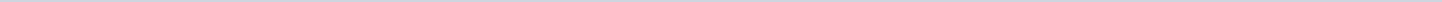 Index (1 onderwerp)1 Brf RES West-Overijssel,  Informatie zoekgebieden, zaaknr 625491, 20201026Brf RES West-Overijssel,  Informatie zoekgebieden, zaaknr 625491, 20201026MetadataDocumenten (1)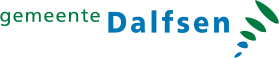 Gemeente DalfsenAangemaakt op:Gemeente Dalfsen19-03-2024 09:06Ingekomen stukPeriode: 2024Laatst gewijzigd26-11-2020 15:43ZichtbaarheidOpenbaarStatusVoor kennisgeving aannemen#Naam van documentPub. datumInfo1.Brf RES West-Overijssel,  Informatie zoekgebieden, zaaknr 625491, 2020102626-10-2020PDF,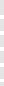 57,93 KB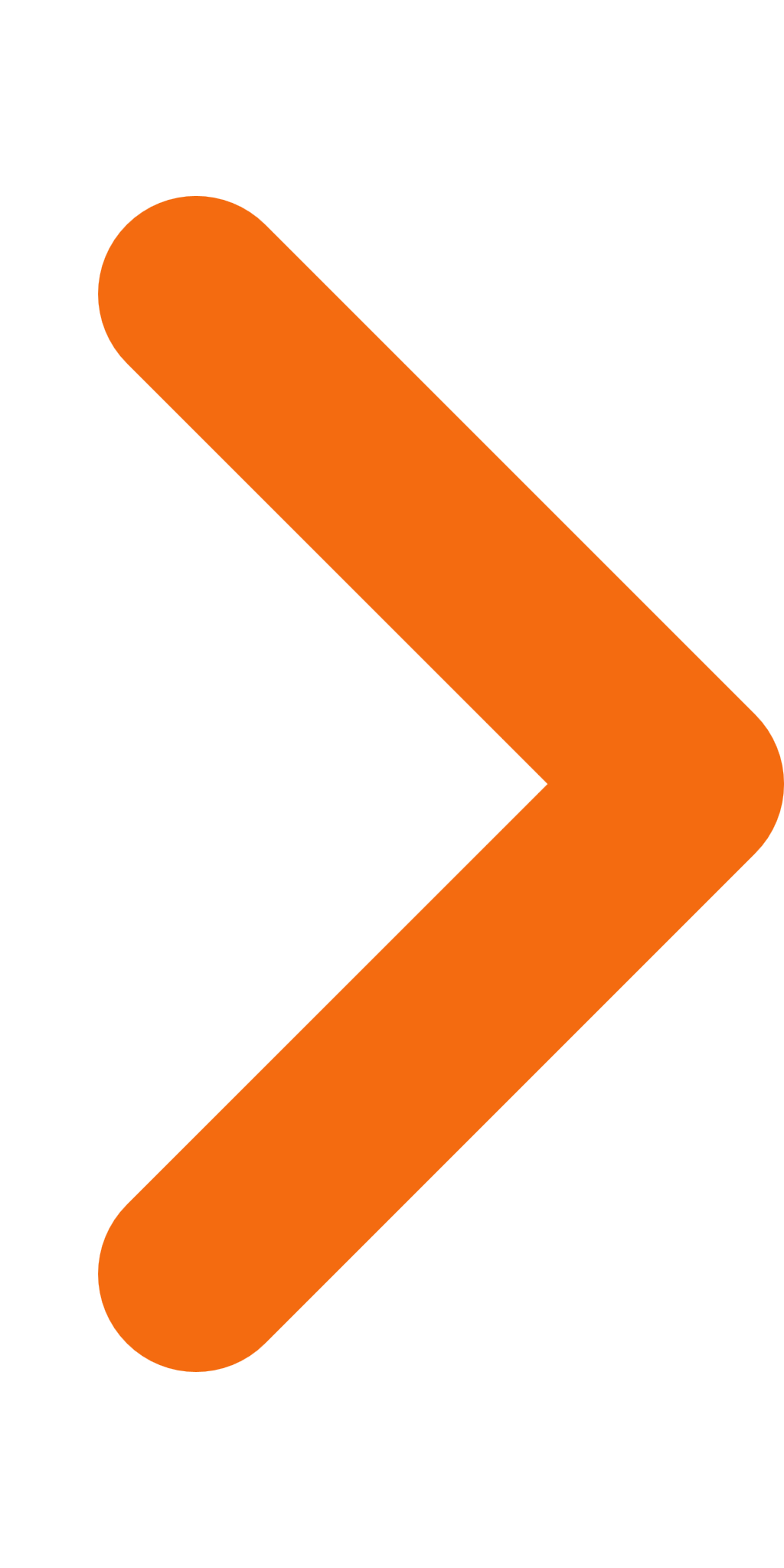 